HL A V NÍ M Ě ST O PR A H A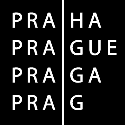 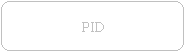 M AG I ST R ÁT H L A VN ÍH O M Ě ST A PR A H YO d bor d o pr a v yT A X I S L U Ž B AŽádost o udělení oprávnění řidiče taxislužby a vydání průkazu řidiče taxislužby(podle § 21c odst. 1 zákona č. 111/1994 Sb., o silniční dopravě, ve znění pozdějších předpisů)Přílohy:    	Doklad o zaplacení správního poplatku 500 Kč, podle § 5 odst. 2 zákona č. 634/2004 Sb,. o správních   poplatcích Cizinci předloží:a) doklad prokazující jeho oprávnění k pobytu na území České republiky (povolení k pobytu)   b) doklad prokazující jeho oprávnění k výkonu práce na území České republiky, pokud jde o státního příslušníka země mimo EU   c) výpis z evidence trestů vydaný příslušným soudním nebo správním orgánem státu, jehož je státním příslušníkem, a státu posledního pobytu, nebo výpis z evidence Rejstříku trestů, v jehož příloze jsou tyto informace obsaženy. Tento doklad nesmí být starší než 3 měsíce a doloženy úředním překladem do českého jazyka v originále nebo ověřené kopii. U řady zemí světa je pro takovou listinu potřebný vyšší stupeň ověření:  apostilla, či  superlegalizace,  které v ČR/Praze provádí MZV ČR, Loretánské nám. 1, Praha 1     Souhlasím se zpracováním osobních údajů ODO MHMP ve věci žádosti a prohlašuji, že mnou uvedené údaje jsou pravdivé.V Praze, dne ........................................                                               .......................................................................podpis řidiče…………………………………………………………………………………………………………………………………………………….Odevzdání průkazu řidiče taxislužbyOdevzdávám průkaz řidiče taxislužby č . …………... .Oznamuji:   ztrátu,   zničení,   odcizení,   poškození    průkazu řidiče taxislužby (označte důvod).V Praze dne ……………………………                                                       ………………………..…………………..podpis řidičeJméno a příjmeníRodné příjmeníRodné čísloMěsto a země narozeníMěsto a země narozeníAdresa trvalého pobytu	PSČAdresa trvalého pobytu	PSČAdresa trvalého pobytu	PSČAdresa trvalého pobytu	PSČAdresa trvalého pobytu	PSČDoručovací adresa	PSČDoručovací adresa	PSČDoručovací adresa	PSČDoručovací adresa	PSČTelefon